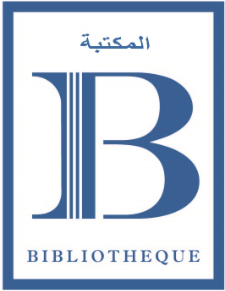 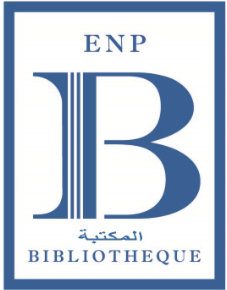 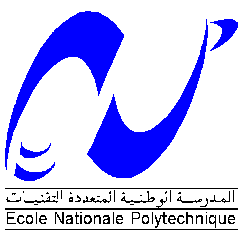 Attestation de confidentialité de thèse / de mémoireLa présente attestation est prévue pour protéger les parties couvertes par la confidentialité, ou parce que l’étudiant  ne dispose pas encore des autorisations nécessaires. 1] Renseignement sur l’auteurNom :………………………………………………… Prénom :…………………………………………………..Courriel :…………………………………………………………….. Téléphone :………………………………2] Renseignement sur la thèse / le mémoire  	Titre :…………………………………………………………………………………………………………………………………………………………………………………………………………………………………………………………………………………………………………………………………………………………..Spécialité :…………………………………………………………………………………………………………Grade :                     Doctorat                  PFE                    Autre/Précisez………………………………..Date de soutenance :……………………………                    Directeur de thèse : ………………………………               3] Mise en ligne de la thèse / du mémoireJ’autorise la diffusion de ma thèse / mon mémoire après une période d’embargo de :  6 mois      1 an          2ans       3ans      Autre /Précisez……………... à partir de (date)...……………..                                                                                                                                                                                                                                                                                                  Je prolonge la diffusion de ma thèse / mon mémoire pour une autre période de : Précisez : …………………………. …       A partir de (date) : ……………………..4] Signature                                                                                                                                        Directeur de thèse / PromoteurChef de départementDoctorant / EtudiantProlongation